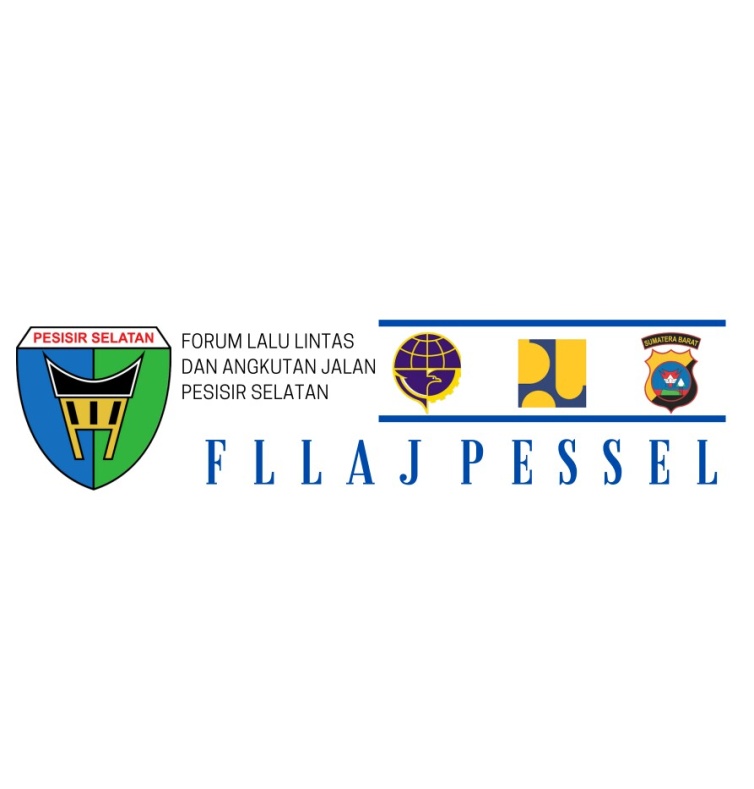 PROGRAM KERJA FORUM LALU LINTAS DAN ANGKUTAN JALAN KABUPATEN PESISIR SELATANTAHUN 2020NOKEGIATANWAKTU PELAKSANAANWAKTU PELAKSANAANWAKTU PELAKSANAANWAKTU PELAKSANAANWAKTU PELAKSANAANWAKTU PELAKSANAANWAKTU PELAKSANAANWAKTU PELAKSANAANWAKTU PELAKSANAANWAKTU PELAKSANAANWAKTU PELAKSANAANNOKEGIATANFEBRUARIMARETAPRILMEIJUNIJULIAGUSTUSSEPTEMBEROKTOBERNOVEMBERDESEMBER1SOSIALISASI FLLAJ2RAPAT BULANAN3SURVEY LAPANGAN/INVESTIGASI4MONITORING DAN EVALUASI5RAPAT TRIWULAN6PEMBAHASAN USULAN ANGGARAN FLLAJ7PELAYANAN PENGADUAN8MENGIKUTI MUSRENBANG KECAMATAN9MENGIKUTI MUSRENBANG KABUPATEN10PEMUTAHIRAN WEBSITE11KONSULTASI PUBLIK